Panduan Penulisan Jurnal Ilmiah Telekontran (Times New Roman, 16)Guidelines for Writing Journal  for Telekontran (Times New Roman, 16)Nama Satu, Nama Dua, Nama Tiga (Times New Roman, 12)Program Studi Teknik Elektro, Fakultas Teknik dan Ilmu Komputer (Times New Roman, 10)Universitas Komputer Indonesia (Times New Roman, 10)Email : Alamat email penulis utama (Times New Roman, 10)Abstrak - Abstrak memuat uraian singkat mengenai masalah, tujuan, metode yang digunakan dan hasil penelitian. Abstrak ditulis dalam bahasa Indonesia dan bahasa Inggris: justified, bold, TNR 12, spasi 1. Sedangkan isi abstrak harus singkat dan dibuat satu kolom dengan format font Times New Roman 11. Maksimum jumlah kata pada abstrak adalah 200 kata. Panduan ini dibuat untuk menjamin keseragaman dan kelancaran dalam proses percetakan. Oleh karena itu, tulisan yang dikirimkan harus mengikuti format dan style yang sesuai dengan spesifikasi yang tertulis dalam panduan penulisan. Sehingga file ini dapat digunakan sebagai template bagi penulis.Kata kunci : maksimum 5 kata kunci yang relevan dengan risetAbstract - Abstract contains a brief description of the problem, objectives, methods used and the results of research. Abstracts are written in Indonesian and English: justified, bold, TNR 12, whitespace 1. While a bstract written in Indonesian and English Language and must be formatted in one column in 11 point Times New Roman. The abstract should not exceed 200 word. This guide is designed to ensure uniformity and smoothness in the printing process. Therefore, the submitted text must follow the format and style according to the specifications written in the writing guide. So this file can be used as template for writers.Keyword : maximum 5 keywords relevant to the subject.PENDAHULUAN  Bagian pendahuluan terutama berisi: (1) latar belakang “kenapa” riset ini dilakukan;  (2) perbedaan riset ini dengan riset peneliti lain atau tinjauan pustaka penting;    (3) tujuan terperinci dari riset ini; (4) sistematika pembahasan.FORMAT PENULISANNaskah ditulis dalam bahasa Indonesia atau bahasa Inggris yang baik dan benar. Tulisan ditulis dengan software pengolah kata (saat ini yang paling disarankan adalah MS World) dalam kertas ukuran A4. Badan makalah dibuat 2 kolom.  Isi naskah ditulis dalam dua kolom, dengan margin atas, bawah berukuran 2,5 cm dan margin kiri, kanan berukuran 2 cm. Pengiriman file harus dalam format PDF dan MSWord.Guna memudahkan Anda dalam menggunakan template ini, akan lebih baik melakukan copy-paste dari dokumen asli paper Anda ke dalam template ini. Pastikan Anda tidak mengubah style yang ada pada template ini, meliputi jenis dan ukuran font, besar spasi, jarak indent, dan lain sebagainya.Format JudulJudul ditampilkan dalam bahasa Indonesia dan Inggris seperti contoh diatas dengan format penulisan : centered, bold, times new roman (TNR) 16, spasi 1. Nama penulis dibuat dalam format centered, bold, TNR 12, spasi 1. Adapun alamat instansi dan email dibuat dalam format centered, TNR 10, spasi 1Format AbstrakAbstrak dibuat satu kolom dalam bahasa Indonesia dan bahasa Inggris seperti contoh diatas dengan format pengetikan : justified, TNR 11, spasi 1. Penulisan Judul Bab dan SubBabPenulisan judul Bab, Subbab harus mengikuti aturan sebagai berikut.Heading pertama ditulis dengan format : rata kiri, bold, TNR 13, spasi 1 dengan penomoran romawi diikuti titik. (contoh : II. Dasar Teori)Heading kedua ditulis dengan format : rata kiri, bold, TNR 12, spasi 1 dengan penomoran huruf diikuti titik. (contoh : A. Pengujian)Heading ketiga ditulis dengan format : rata kiri, italic, TNR 11, spasi 1 dengan penomoran angka diikuti kurung tutup(contoh : 1) Pengujian laboratorium)Heading keempat tidak dapat diterimaGambar dan TabelGambar/foto merupakan gambar digital, menggunakan mode warna grayscale dengan text wrapping adalah in line the text. Jika gambar atau tabel berukuran besar, maka dapat diperlebar memenuhi kedua kolom. Judul gambar dan tabel dibuat berukuran TNR 8, spasi 1. Contoh dari penyajian tabel dan gambar dapat dilihat pada Tabel I dan Gambar 1 berikut ini.Tabel I. Tabel hasil pengujian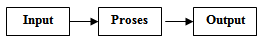 Gambar 1. Contoh penulisan GambarPustaka dan KutipanSemua rujukan yang ada dalam makalah harus tercantum dalam daftar pustaka dan semua referensi yang tercantum dalam daftar pustaka harus dirujuk dalam badan makalah. Pustaka ditulis berurutan sesuai kemunculan pengacuan di badan makalah bukan berdasarkan abjad penulis. Ketika mengutip suatu artikel dari jurnal [1], dari buku [2], dari prosiding seminar [3] atau dari internet [4], tempatkan nomor acuan di dalam tanda kurung persegi. Untuk mengutip sekaligus beberapa acuan yang berurut dilakukan dengan cara [1]-[4].Singkatan dan AkronimDefinisikan singkatan dan akronim pada kali pertama penggunaan di badan makalah, walaupun sudah didefinisikan di abstrak. PersamaanPenomoran persamaan dilakukan secara berurutan, dengan nomor persamaan ditulis di dalam tanda kurung dan rata kanan. Contohnya seperti persamaan (1) berikut ini.	                        (1)HASIL DAN PEMBAHASANIsi dari pembahasan ini memuat segala sesuatu tentang kegiatan yang dilakukan dalam penelitian, meliputi konsep, perancangan, percobaan, pengambilan data dan interpretasi data. Data yang telah disajikan dalam tabel atau gambar tidak perlu ditulis lagi dalam badan makalah, cukup interpretasi dan pembahasannya saja. KESIMPULANBerisi rangkuman hasil penelitian serta saran bila ada.DAFTAR PUSTAKADaftar pustaka memuat daftar bacaan yang diacu dalam tulisan utama yang diurut sesuai kemunculan pengacuan di badan makalah. Daftar pustaka ditulis TNR 8-point. Artikel jurnal:[#] 	Pengarang, “Judul artikel”, Judul Jurnal, vol. #, no. #, halaman, bulan dan tahun terbitM. Stemm and R. H. Katz, Measuring and reducing energy consumption of network interfaces in hand-held devices,  IEICE Transactions on Communications, vol. E80-B, no. 8, 1997, pp. 1125-1131.Buku:[#] 	Pengarang, Judul Buku, Edisi (jika ada), Tempat Publikasi : Penerbit, Tahun terbit.S. Verdu, Multi-user detection, Cambridge University Press, 1998.Prosiding seminar:[#] 	Pengarang, “Judul artikel”, Judul Proceding, volume (jika ada), hal, tanggal pelaksanaan seminar, tahun.L. Clare, G. Pottie and J. Agre, Self-organizing distributed sensor networks, Proceedings SPIE Conference Unattended Ground Sensor Technologies and Applications, vol. 3713, Orlando, April 1999, pp. 229–237.Internet:[#] 	Pengarang, “Judul Dokumen”, Judul website atau pemilik, Tanggal publikasi. [Online]. Tersedia : URL [Diakses tanggal bulan tahun]L. Honeycutt, Communication and Design Course, 1998. Website: http://dcr.rpi.edu/commdesign/class1.html, diakses tanggal 3 Maret 2011PengujianPresentase190%280%370%